104年國家發展計畫第一章　國內外情勢與展望2015年全球經濟可望溫和成長，惟仍將面臨諸多不確定因素。其中，美國升息步調恐衝擊國際金融巿場、歐元區面臨通貨緊縮及高失業率的挑戰、中國大陸經濟成長速度趨緩、烏克蘭及中東地緣政治風險尚未平息等，均為干擾世界經濟持續復甦的潛在風險。此外，各國所得分配差距擴大及人口結構高齡化等社會現象，以及全球氣候變遷對環境的衝擊，亦為影響世界經社環境發展的重要課題。在此國際情勢下，國內經濟、社會、環境等層面之發展，應審慎面對、因應。－經濟面：依據環球透視機構(Global Insight Inc., GI)2014年12月預估，2015年全球經濟成長率將由2014年的2.7%提高為3.0%；先進經濟體經濟溫和成長，新興經濟體亦穩步擴張。而在國際景氣持續復甦帶動下，104年我國經濟成長率亦可望較上年提升，國內外各機構預測值介於3.2%至3.8%之間；行政院主計總處預測臺灣經濟成長率為3.50%，較103年續增0.07個百分點，平均每人GDP與GNI分別為2萬2,753美元與2萬3,626美元，CPI上漲0.91%。－社會面：隨著全球化及技術進步，世界各國普遍面臨低技術勞動報酬成長有限，造成所得分配差距擴大及相對貧窮人口增加的現象。為避免此發展態勢造成社會分化，各國政府積極推動包容性成長策略。當前國際間關注的社會面議題包含：全球貧富差距擴大、人口少子女化及高齡化、人力資本投資趨降、政府與企業效能顯現落差等。我國在所得分配、人口結構、教育發展及政府治理等方面，亦呈現與國際相似的趨勢，惟變動相對較平穩。－環境面：為緩解當前日益嚴峻之地球暖化問題，聯合國等國際組織相繼展開協調因應，一方面規範二氧化碳等溫室氣體排放，勵行綠能低碳，另方面積極推動氣候變遷調適策略的制定與落實，並倡議發展綠色經濟，為全球永續發展共同努力。隨著我國國民所得的提高，國人對環境品質的要求日益殷切，環境指標諸如空氣品質、河川水質、廢棄物處理等已有顯著改善，惟我國仍面臨全球氣候變遷與能源危機的衝擊，以及城鄉發展差距擴大所帶來的挑戰。第一節　經濟面一、國際經濟情勢與展望(一)經濟成長2014年第2季以來，歐元區、日本及以中國大陸為首的新興經濟體成長力道減弱，然而在美國經濟顯著好轉帶動下，全球景氣持續復甦，惟成長力道仍屬疲弱。展望2015年，全球經濟可望續朝正向發展，依GI 2014年12月預估，2015年全球經濟成長率將由2014年的2.7%提高為3.0%，惟美國量化寬鬆(QE)貨幣政策退場後聯準會(Fed)升息動向、歐元區面臨通貨緊縮及高失業率的挑戰、日本安倍經濟學的後續效應、中國大陸經濟成長速度趨緩、烏克蘭及中東地緣政治風險，以及伊波拉病毒疫情等因素，仍將牽動全球經濟表現。－先進經濟體：先進經濟體因美國經濟明顯改善，帶動整體景氣穩健復甦，2014年經濟成長率由2013年的1.3%升至1.7%。展望2015年，先進經濟體復甦力道可望續增，經濟成長率將再升為2.1%，惟各經濟體成長速度不一。其中，美國因政府財政改善、民間消費能力提升及房地產市場景氣漸佳，加以勞動市場持續改善，復甦力道最為強勁；歐元區通貨緊縮壓力未解，成長動能仍屬疲弱，加以烏克蘭危機引發歐盟對俄羅斯經濟制裁，將持續衝擊區內經濟；日本則因第二階段消費稅調升時程將延至2017年，將促使民間消費回穩，且隨著民間投資恢復，日本經濟可望改善，惟復甦動能尚弱。－新興經濟體：新興經濟體主要受中國大陸面臨房市泡沫化壓力影響，整體成長動能趨緩，2014年經濟成長率由2013年的4.8%降至4.2%。展望2015年，新興經濟體受惠於先進經濟體復甦力道提升，面對的外在條件將改善，經濟成長率可望回升為4.3%。其中，中國大陸正處於經濟結構調整與政治改革的關鍵時期，在「穩增長，調結構，惠民生」的施政前提下，未來經濟成長速度趨緩將成為「新常態」。表1.1.1　全球主要地區及國家經濟成長率預測單位：%註：*為新興及開發中國家。資料來源：1. Global Insight Inc., Global Insight’s Comparative World Overview, Dec. 2014.2. IMF, World Economic Outlook, Oct. 2014.(二)全球貿易－2014年受惠於全球景氣持續復甦，帶動全球貿易活動漸趨熱絡。依國際貨幣基金(IMF)2014年10月預估，2014年全球貿易量擴張率將由2013年的3.0%提高至3.8%，2015年則續升至5.0%，貿易成長動能主要來自新興及開發中經濟體。－全球區域經濟整合將持續推展，惟仍存在若干阻力。其中，「跨太平洋夥伴協定」(TPP)自2010年啟動談判迄今，已進行19回合談判，並召開多次部長或領袖會議等，原定於2014年底完成談判，惟因部分議題仍有歧見而延宕，外界預估將延至2015年；「區域全面經濟夥伴協定」(RCEP)談判於2013年展開，預定2015年完成，目前已進行5回合談判，惟因關稅談判模式及自由化水準未達共識，將影響原訂完成談判時程。(三)全球物價與國際原物料－全球物價：聯合國農糧組織(FAO)表示，2014年國際大宗商品價格走跌，雖有地緣政治危機，但對物價影響有限。GI預估，2015年全球消費者物價指數(CPI)上漲率為2.4%，較2014年的2.9%，續跌0.5個百分點。－糧價：2014年全球主要糧食市場供給充裕，糧食價格持續走低。世界銀行(WB)預估，2015年糧食價格年平均指數將較2014年續跌0.7%，惟跌幅已較上年的7%明顯縮小。－油價：國際原油價格自2014年6月下旬起持續走跌，主因為全球需求疲軟、美元升值、全球石油供應充裕，以及石油輸出國組織(OPEC)無意減產等因素所致。路透社(Thomson Reuters)及美國能源資訊署(EIA)預估，2014年北海布蘭特(Brent)油價每桶平均介於99.54至100.50美元之間；2015年則因供給充裕，油價每桶平均介於68.08至80美元之間。表1.1.2　各機構對國際原油均價預測值單位：美元／桶註：1. 2013年為實際值。    2.西德州中級原油(West Texas Intermediate, WTI)。資料來源：1. Thomson Reuters, Dec. 2014.2. EIA, Short-term Energy Outlook, Dec. 2014.(四)國際金融市場－2014年由於多數國家續採寬鬆貨幣政策，致全球資金充裕，全球股巿表現普遍優於上年；國際匯市自2014年9月以來，受美國QE政策逐步退場、歐洲央行(ECB)及日本央行(BOJ)擴大寬鬆貨幣政策等影響，全球主要貨幣對美元匯價均呈貶值格局。－展望2015年，美國升息進程與預期因素，將影響美元匯價走勢及全球資金流動，仍為全球金融市場的主要風險，尤其不利新興經濟體金融穩定及經濟成長，IMF建議新興經濟體應預作準備以為因應。二、國內經濟情勢與展望(一)經濟成長103年國際經濟情勢續朝正面發展，帶動我國出口表現亮眼，加以國內工業生產持續成長，就業改善，消費力道明顯提升，整體內需市場表現活絡。就季增年率(saar)觀察，103年第3季實質成長2.65%，為連續6季正成長，顯示國內經濟穩步復甦。估計103年臺灣經濟成長3.43%，較102年增1.2個百分點，其中來自國內需求貢獻3.08個百分點(占89.8%)，國外淨需求貢獻0.35個百分點(占10.2%)；每人GDP 2萬2,518美元。1.國內需求(1)國內消費103年國內消費占名目GDP比率68.06%，較102年的68.83%下降0.77個百分點。其中：－民間消費：在就業增加與薪資提高提振消費意願效應發揮下，民間消費占名目GDP比率53.56%，實質成長2.76%(各季分別為2.37%、3.30%、2.92%、2.47%)。－政府消費：政府消費占名目GDP比率14.5%，實質成長3.16%。(2)國內投資103年國內投資毛額名目金額3兆5,481億元，占名目GNI比率(投資率)21.48%，略高於102年的21.47%。其中：－民間投資：國內半導體業者持續投資先進製程，加以電信業者建置4G網路及航空公司增購飛機之挹注，103年民間固定投資名目金額2兆8,197億元，占名目GDP比率17.65%，實質成長4.10%。－公共投資：政府持續推動各項公共建設計畫，政府固定投資名目金額4,611億元，實質負成長7.94%；公營事業固定投資名目金額2,221億元，實質成長9.99%。2.國外淨需求由於國際景氣穩定復甦、行動裝置需求擴增、個人電腦與筆記型電腦換機潮帶動零組件商機等，有助挹注出口動能，進口則在出口及內需引申需求帶動下持續增加，103年商品與服務輸出入實質成長率分別為5.77%及6.06%。(1)商品貿易103年1至11月我國商品貿易總額達5,412.3億美元，較上年同期成長3.13%；進、出口分別增加3.0%與3.3%，累計出超351.7億美元。出口產品以電子產品占31.8%為最大宗，出口地區以中國大陸與香港最高，占39.7%。(2)服務貿易103年前3季服務貿易總額760.7億美元，較上年同期成長8.8%，其中服務輸出增10.8%，服務輸入增6.5%。服務貿易順差78.8億美元，較上年同期增34.5%，主要來自其他事務服務(主要為三角貿易)及旅行收入順差。表1.1.3　國內生產毛額連鎖實質成長率       (以100年為參考年)單位：%資料來源：行政院主計總處。(二)物價變動103年1至11月受食物類價格走高影響，消費者物價指數(CPI)上漲1.26%，與主要國家相較(2014年1至10月美國1.7%、日本2.8%、中國大陸2.1%)，我國CPI漲幅相對溫和；行政院主計總處預估，全年CPI上漲1.18%，躉售物價指數(WPI)受國際油價及商品價格大幅下跌影響，103年下跌0.15%。1.消費者物價103年除2月受上年同期適逢農曆春節比較基期較高，致CPI呈下跌外，其餘各月均呈上漲；1至11月平均較上年同期上漲1.26%，其中食物類價格上漲3.69%，惟因資訊通信科技產品價格續降及油料費下滑，抵銷部分漲幅，致整體CPI僅呈溫和上漲；另扣除蔬果及能源價格後之CPI總指數(核心物價)上漲1.25%。2.躉售物價103年1至11月WPI較上年同期跌0.16%，主因為電子零組件及農林漁牧業產品等價格上漲，惟電腦、電子產品及光學製品下跌，抵銷部分漲幅；另國產內銷品價格上漲0.78%，進口品下跌1.43%，出口品上漲0.20%。圖1.1.1　物價變動資料來源：行政院主計總處。(三)產業發展為提升臺灣整體競爭力，政府持續調整及優化產業結構，以「製造」與「服務」雙軌並進，除繼續執行「經濟動能推升方案」，選出具創新能量的亮點產業外，亦積極推動「三業四化(製造業服務化、服務業科技化及國際化、傳統產業特色化)」及「傳統產業維新方案」，提升產品競爭力、附加價值，及加速傳統產業轉型，並輔導企業拓展新興市場。1.農業103年前3季農業生產占名目GDP比率(生產面)1.97%，各季實質成長率分別為5.00%、-2.06%及1.36%。2.工業103年前3季工業實質成長表現優於服務業及整體經濟，占名目GDP比率由第1季的32.11%逐季上升至35.84%。1至11月製造業生產指數年增率為6.35%，主要受惠於半導體、面板、LED、光學元件、鋼鐵、機械與小型轎車等增產之貢獻。製造業各業中，以資訊電子工業增產11.21%最為明顯，其中電子零組件增產幅度達11.81%；金屬機電工業及化學工業分別增加5.81%及0.14%；民生工業生產年增率亦由102年的-0.08%，轉為正成長0.72%。表1.1.4　生產面經濟成長來源與結構變化資料來源：行政院主計總處。表1.1.5　工業生產指數及年增率基期：100年=100資料來源：經濟部統計處。3.服務業103年服務業實質成長遠低於製造業，占名目GDP比率由第1季65.89%逐季降至第3季62.45%，凸顯國內服務業發展亟需提升。服務業各業表現如次：(1)批發及零售業：部分零售業雖受9月食安問題波及，惟汽機車及綜合商品零售表現仍佳，前3季批發及零售業占名目GDP比率16.14%，實質成長率平均為2.97%。(2)金融保險業：因金融機構利息收支淨額及手續費收入增加，前3季金融保險業占名目GDP比率6.78%，各季實質成長率分別為6.80%、6.85%及8.23%。(3)運輸及倉儲業：受惠於國人出國與來臺旅客人次持續增加，帶動航空及鐵路客運量需求，前3季運輸及倉儲業占名目GDP比率2.77%，實質成長率平均為2.72%。(四)勞動市場1.	隨著國、內外景氣回溫，加以政府持續推動各項協助就業及創業等措施，勞動市場穩健發展，各項就業數據均創下近年來最佳表現；103年1至11月勞動力參與率58.53%，較上年同期增加0.11個百分點；平均就業人數1,107萬2千人，較上年同期增11萬人；平均失業率3.97%，較上年同期下降0.22個百分點。惟青少年與高學歷人力失業率仍屬偏高，亟待改善。表1.1.6　失業情勢變化單位：%資料來源：行政院主計總處。2.	薪資方面，103年1至10月工業及服務業受僱員工平均名目薪資4萬7,883元，為歷年同期最高，扣除物價因素後，實質薪資4萬6,032元，較上年同期增2.69%，為近4年來最高增幅。(五)財政金融103年各級政府財政赤字為3,139億元，政府債務控制在法定債限範圍，整體財政結構尚稱穩健；同時，政府持續強化金融監理，有效促進金融穩定及協助產業成長。此外，新臺幣匯率則維持動態穩定，且波動幅度較主要國家貨幣為小，有助總體經濟穩定。1.財政政府為紓緩金融海嘯期間所累積的債務壓力，致力控制歲出規模與改善財政體質。103年1至11月全國賦稅收入實徵淨額累計1兆8,545億元，較上年同期增加1,409億元，其中所得稅增加707億元增幅最大。表1.1.7　中央政府財政收支註：1.102年為決審數；103年為法定預算數；102至103年GDP依行政院主計總處103年11月28日修正數。2.103年一年以上債務未償餘額為103年法定預算數。資料來源：財政部、行政院主計總處。(1)歲入歲出短絀：中央政府總預算連同特別預算赤字總額2,126億元，較102年增加819億元，主要係因102年行動寬頻業務(4G)釋照收入挹注國庫致102年赤字較低所致；財政赤字總額占GDP比率1.3%，較102年之0.9%增加0.4個百分點。(2)稅課收入：中央政府稅課收入占歲入比率74.5%，較102年提高4.1個百分點。(3)債務舉借：中央政府債務舉借淨增加數已從99年度之高峰4,105億元，降至103年度之2,127億元；103年中央政府債務未償餘額預算數占前三年度GDP平均數比率為36.5%，尚在公共債務法規定上限40.6%之範圍內。2.貨幣金融103年為維持國內物價及金融穩定，並促進經濟成長，中央銀行維持政策利率不變，並彈性運用總體審慎政策工具，控管銀行不動產貸款風險，促進銀行健全經營及金融穩定。此外，為發展臺灣人民幣離岸市場，中央銀行推動臺灣離岸美元兌人民幣定盤匯率及拆款定盤利率報價機制，以利人民幣業務拓展。103年主要金融發展指標，說明如次：(1)利率：鑒於國內產出缺口仍為負值，通膨展望溫和，中央銀行重貼現率、擔保放款融通利率及短期融通利率分別維持年息1.875%、2.25%及4.125%不變。(2)銀行放款與投資：全體貨幣機構放款與投資穩定成長，1至11月該年增率維持在4.53%至5.20%區間，平均年增率為4.93%。(3)貨幣總計數：中央銀行維持貨幣數量適度成長，1至11月日平均M2平均年增率為5.64%，維持在貨幣成長目標區(2.5%至6.5%)內。(4)股票市場：受國內外經濟溫和成長影響，股市走揚，1至11月集中市場股票指數月平均8,979.44點，較上年底增加548.04點；股票成交總值20兆801億元，較上年同期增加15.7%。(5)銀行逾放比：103年年初以來，本國銀行逾期放款比率呈下降趨勢，至10月底為0.30%；另備抵呆帳占逾期放款之覆蓋率則持上揚趨勢，至10月底為418.58%，顯示銀行資產品質改善，承受壞帳能力增強。(六)104年國內經濟展望根據國內外各機構最新預測，在國際經濟持續復甦帶動下，104年臺灣經濟成長率介於3.2%至3.8%之間；其中，行政院主計總處預測連鎖經濟成長率為3.50%(各季依序為3.12%、3.66%、3.54%及3.65%)；平均每人GDP(GNI)為2萬2,753美元(2萬3,626美元)，CPI上漲0.91%。1.國內需求國內需求實質成長2.42%，占名目GDP比率89.83%。其中：(1)民間投資：智慧手機對高階晶片需求仍殷，加上物聯網、巨量資料等新興需求，半導體業者積極研發新世代高階製程，投資應可延續；另DRAM及面板業者展望轉佳，以及航空業者擴大購機等因素挹注下，預測104年民間投資成長率將續增為5.59%，占名目GDP比率17.94%。(2)民間消費：就業及薪資情勢改善，有助提振消費信心，預測104年民間消費成長率為2.74%，占名目GDP比率53.68%。(3)公共支出：名目金額2兆9,372億元(公共投資6,394億元，政府消費2兆2,978億元)，較103年減少623億元，占名目GDP比率17.82%。2.國外淨需求(貿易順差)國外淨需求占名目GDP比率10.17%，較103年增0.45個百分點。其中：(1)出口：2015年全球貿易量擴張率由2014年3.8%升至5.0%，有利我國出口，加以行動裝置新品上市、4G及物聯網等新興應用，國內業者生產之高階半導體將續擴增，以及機械、汽車與其零組件仍受惠於全球需求提升，均有利於維繫我國出口動能，預測104年商品出口為3,258億美元，年增率3.56%。(2)進口：在出口及內需引申需求帶動下，商品進口2,872億美元，年增率3.43%。(3)國外淨需求：併計商品與服務並剔除物價因素後，輸出及輸入實質成長分別為7.35%及6.36%。第二節　社會面一、國際發展情勢近年來，隨著全球化及技術進步，世界各國普遍面臨低技術勞動報酬成長有限，造成所得分配差距擴大及相對貧窮人口增加的現象。為避免此一發展態勢造成社會分化，各國政府積極推動包容性成長策略，以增強社會凝聚力，促進社會穩定與經濟發展。當前國際間關注的社會面議題，主要包括貧富差距擴大、人口少子女化及高齡化、強化教育投資及優質政府治理等4項。(一)全球貧富差距擴大1.聯合國「2013年全球社會情勢報告」指出，1990至2012年間，在130個調查國家中，有65個國家(人口數約占全球2/3以上)呈現所得分配不均擴大趨勢。亞洲國家部分，對比1990年初之狀況，貧富差距亦呈現攀高趨勢，在聯合國所調查亞洲區31國中，18國呈現所得不均增長的趨勢，涵蓋超過該區域80%人口。2.世界經濟論壇(WEF)「2014年全球風險報告」將所得分配不均，列居全球高風險第4名。3.依據OECD調查，觀察2010年各國吉尼係數，所得分配呈現區域性差異。其中墨西哥及美國等為高度所得分配不均國家，北歐與中歐國家在所得分配狀況則相對較佳。另OECD分析2007至2010年間所得變動資料顯示，33國中有21國所得最高的10%家戶所得維持穩定，但所得最低的10%家戶所得則以每年2%的幅度下降，貧窮者家戶所得的減少，亦導致該段期間貧窮率提升2個百分點，平均貧窮率達11%。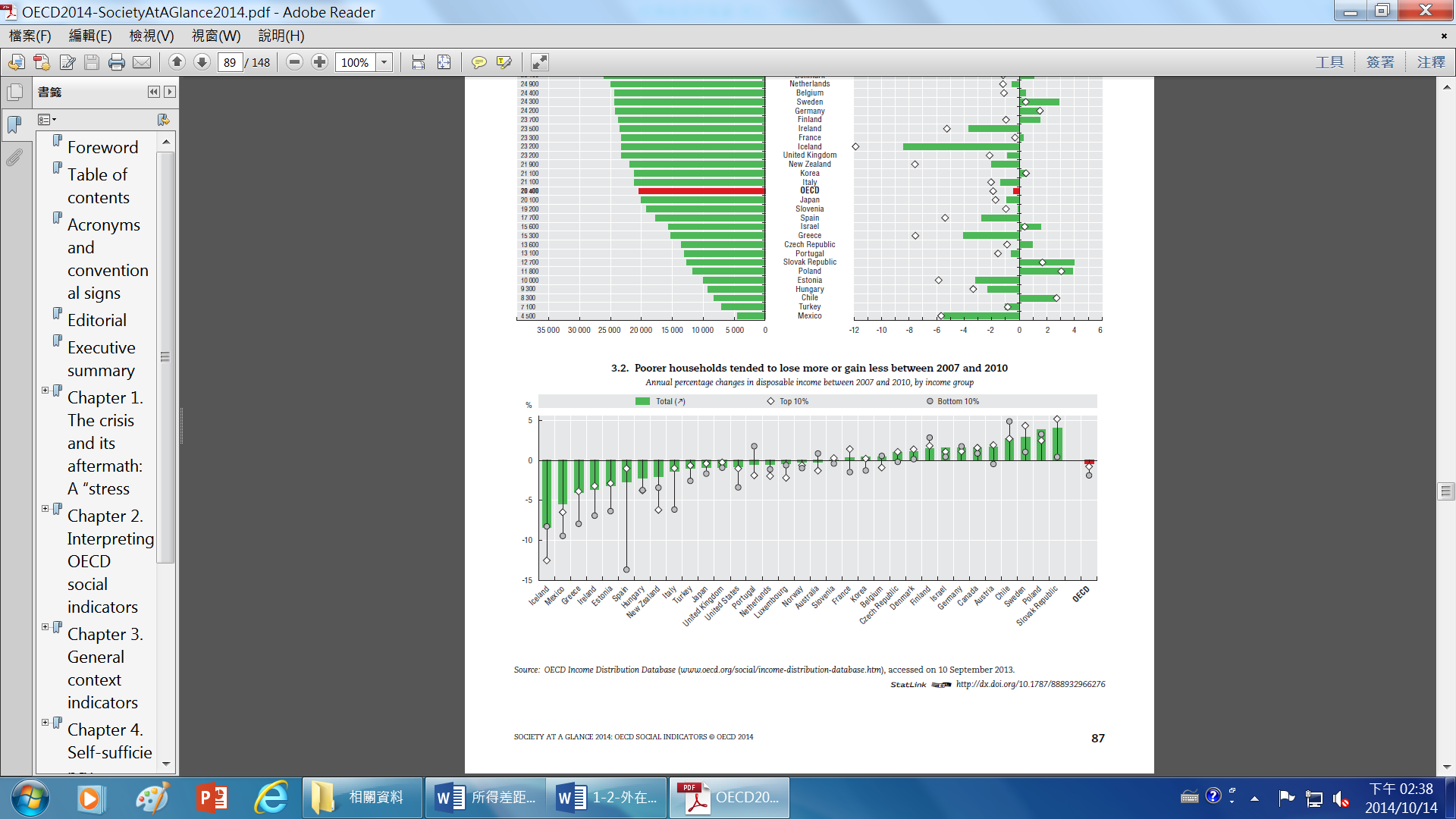 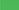 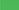 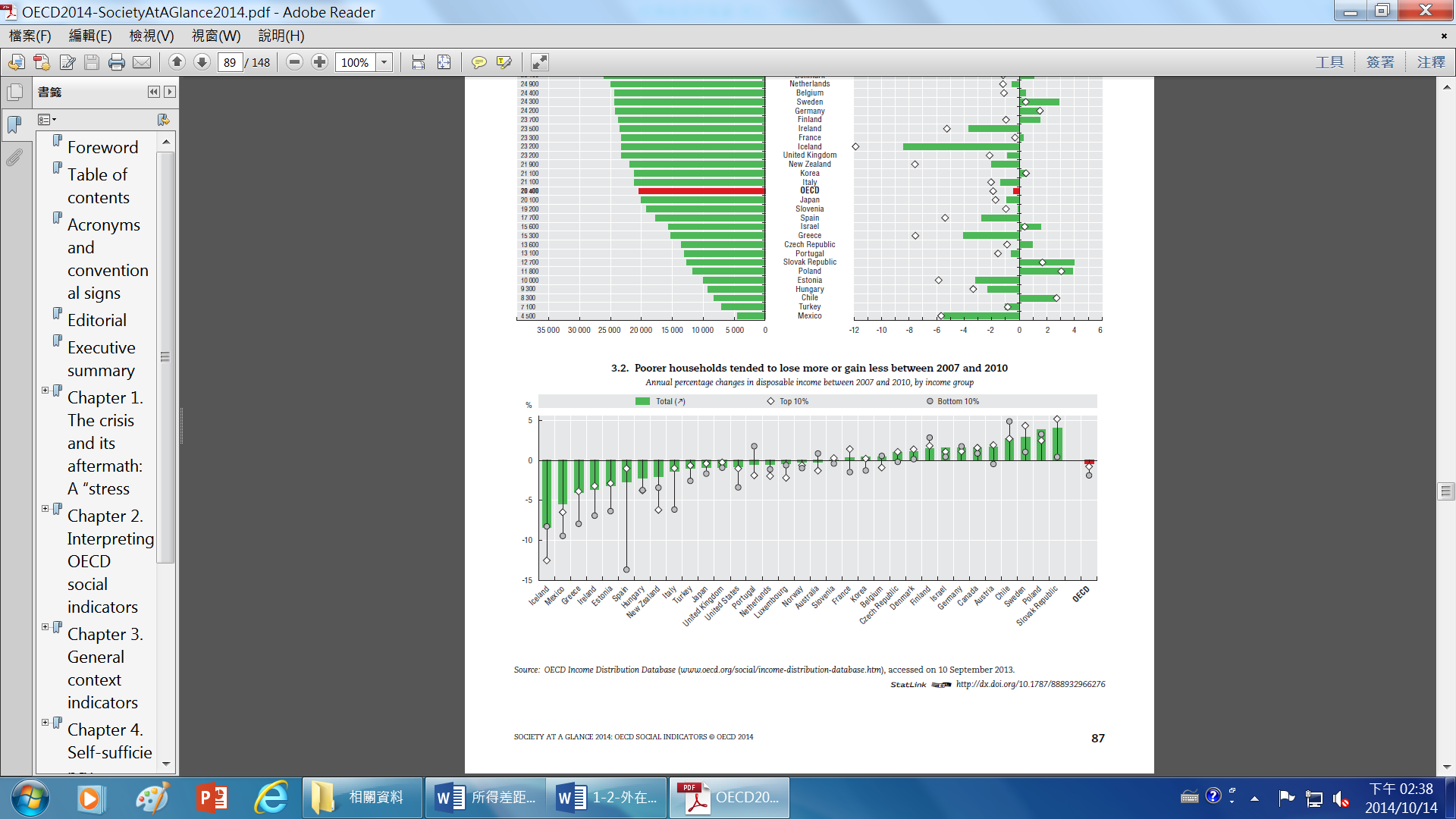 圖1.2.1　2007至2010年間所得最高10%及最低10%家戶所得變化註：1.部分國家2007年數據為其他年份：智利及日本(2006年)；澳大利亞、芬蘭、法國、德國、以色列、義大利、墨西哥、紐西蘭、挪威、瑞典及美國(皆為2008年)。2.部分國家2010年數據為其他年份：匈牙利、日本、紐西蘭及土耳其(皆為2009年)；智利(2011年)。資料來源：OECD, Society at a Glance 2014.(二)人口快速老化及生育率急劇下降1.高齡人口持續增加：聯合國資料顯示，2050年全球高齡人口將首次多於年輕人口，並對全球經濟成長、儲蓄、投資與消費、勞動力市場、退休金、稅收及世代間傳承等經濟領域產生衝擊。全球高齡人口每年正以2%速度成長，相較整體人口成長1.2%速度明顯為快，致使各國亟需於經濟及社會政策上有更廣泛的回應。2.生育率降低：過去50年來OECD各國育齡婦女生育率已從3.3人降至1.7人，特別是經濟情勢持續的不確定性，影響到婦女生育意願與生育數。2008至2011年金融危機期間，超過三分之二的OECD國家生育率顯著下降。(三)政府教育支出占GDP比率趨降1.2008至2009年間，OECD國家公共部門教育經費占GDP比率增加8%；惟2009至2010年為因應經濟危機，比率則平均下降1.5%，且有三分之二的OECD國家採取財政緊縮政策，致使公共部門教育經費支出占GDP比率呈現衰退；其中如美國、瑞典、瑞士、義大利、冰島及匈牙利的衰退幅度均超過4%以上。2.OECD國家公共部門教育經費支出用於教育機構的比率，長期亦呈現下降趨勢；其中用於高等教育機構的支出比率，由2000年的76%降至2010年的68%。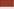 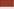 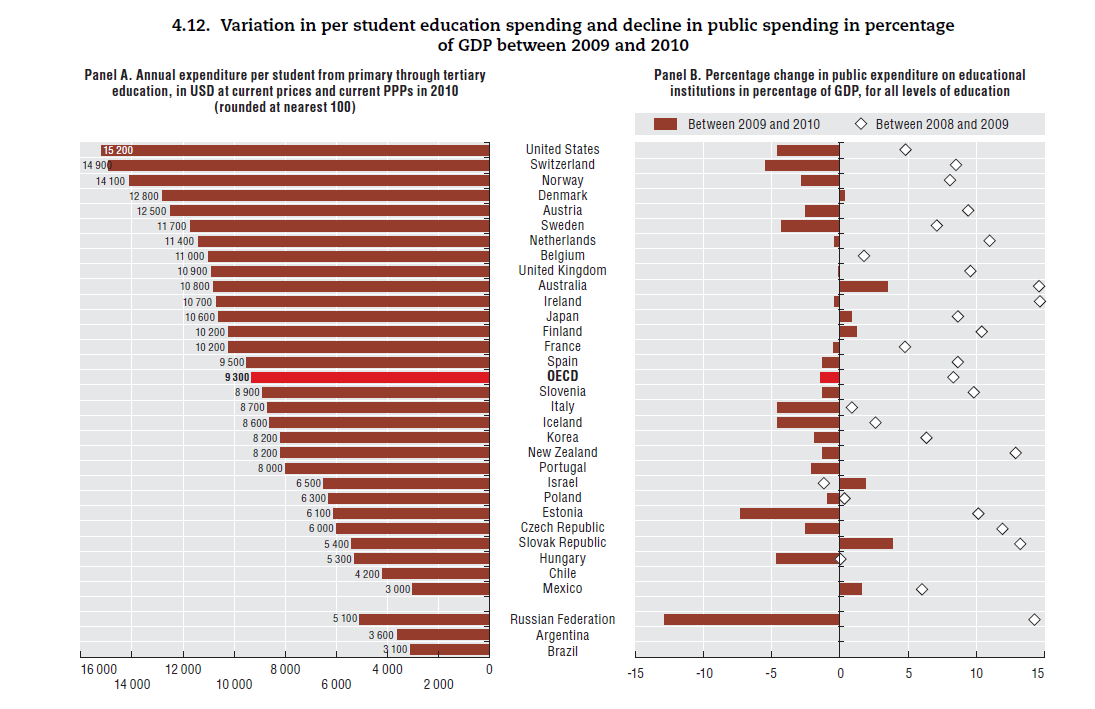 圖1.2.2　公共部門教育經費占國民生產毛額比率變動資料來源：同圖1.2.1。(四)政府效能與企業效能表現落差依據IMD「2014年世界競爭力年報」，面對全球競爭環境，各國政府效能表現多不如預期。多數具總體競爭力優勢的國家(如美國、德國、日本及法國)，其「政府效能」競爭力排名不僅低於國家總體競爭力排名，亦明顯落後於「企業效能」競爭力排名。表1.2.1　主要國家總體競爭力、政府效能與企業效能之排名資料來源：IMD, World Competitiveness Yearbook, 2014.二、國內情勢分析在所得分配、人口結構、教育發展及政府治理等方面，我國亦呈現與國際相似的趨勢，惟變動相對平穩，分述如下：(一)所得分配差距1.行政院於99年8月成立「改善所得分配專案小組」，自99年以來，我國以「每戶」衡量的五等分位所得差距倍數連續4年下降，102年為6.08倍，大致回復金融海嘯前水準(97年為6.05倍)。2.鑒於政府移轉收支有助縮小所得差距，98年因應經濟衰退就業市場不振，政府為積極照顧弱勢，加強辦理工作所得補助方案及馬上關懷急難救助等措施，使社福補助縮小所得差距倍數之效果達1.75倍，租稅效果則為0.13倍，兩者合計縮小所得差距1.88倍；99年後景氣及就業市場回溫，政府社福措施回歸常態漸進式步調，102年社福補助縮小所得差距1.31倍，租稅則為0.14倍，兩者合計為1.45倍，亦即若不計政府移轉收支，102年所得差距將達7.53倍，顯見政府移轉收支已有效改善所得分配不均現象。圖1.2.3　我國所得分配趨勢與政府移轉收支效果資料來源：行政院主計總處，家庭收支調查報告，各年版。(二)人口結構變化1.依國發會「中華民國人口推計(103至150年)」，我國工作年齡人口(15-64歲)將於104年達高峰後減少，且工作年齡人口中，高齡者所占比率增高。另依據內政部統計，近年我國婦女生育率持續下降，102年總生育率僅1.065，而在幼年人口持續減少、老年人口持續增加的趨勢下，老年人口將於105年超過幼年人口。整體而言，我國人口結構變化轉趨高齡化，未來勞動力供給來源緊縮，影響整體經社發展。2.107年我國65歲以上人口占總人口的比率將超過14%，達到高齡社會；114年比率則將達20%，成為超高齡社會。隨著平均餘命的延長，人口結構老化將直接造成醫療保健支出增加、社會保險與福利支出上升，整體勞動人口比率下滑等現象，對社會與經濟均將形成廣泛的衝擊。3.為解決工作人口驟減問題，未來我國勞動政策將以提振勞動力參與率為重點，並以2020年勞動力參與率達60%為目標。具體作法包括：鼓勵延長在職年限，提高女性勞參率，妥適規劃與中高齡退休人口能力相符之工作，以及完善托育、長照機制等配套措施，減輕婦女照顧家庭壓力，鼓勵重返職場。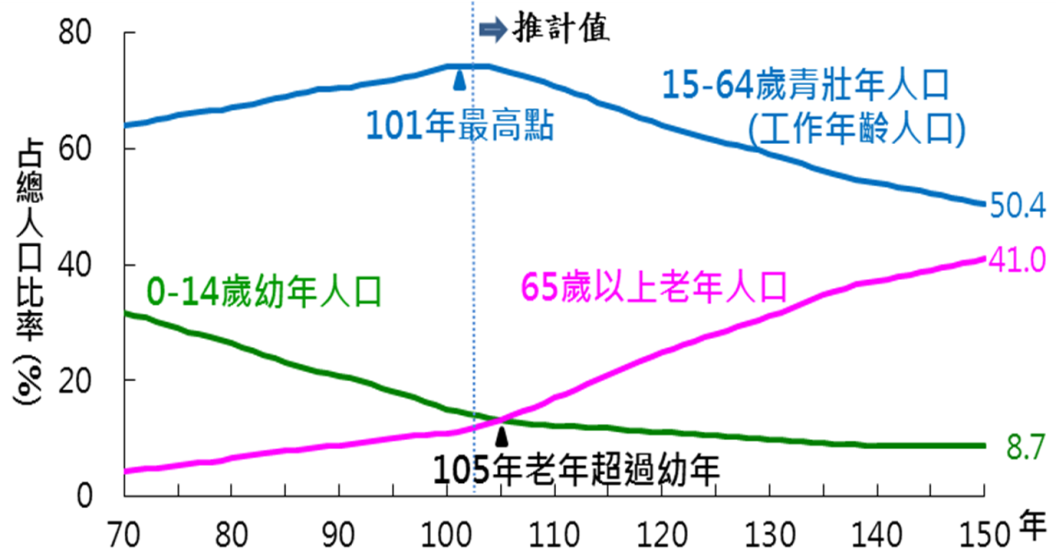 圖1.2.4　三階段人口變動趨勢資料來源：國家發展委員會，中華民國人口推計(103至150年)，103年。(三)高等教育普及及少子女化衝擊1.92至102年間，政府對教育機構之教育經費支出占GDP之比率大致維持在3.7%至3.9%上下水準，變動幅度不大。另隨著高等教育日益普及，102年我國高等教育粗在學率83.9%，較92年之72.4%大幅上升11.5個百分點。近10年來15歲以上民間人口教育結構亦有顯著變化，國中及以下教育程度人口占比由92年的38.9%大幅降至102年的28.4%；大專及以上教育程度人口占比則由92年的27.4%擴增至102年的40.1%，顯見我國高等教育蓬勃發展。表1.2.2　我國教育概況單位：%* 該級教育學生數占該學齡人口比率。資料來源：行政院主計總處，社會指標統計年報，各年版。2.受少子女化衝擊，近10年各級學校學生總人數已由92年之568.8萬人降至102年之486萬人，減少82.8萬人(14.6%)。其中，國小學生數減少61.6萬人(32.2%)最多；其次國中學生數減少12.5萬人(13.1%)；92至100年大專程度以上學生數微幅增加，但自100年後亦轉趨下降。此外，少子女化對學校規模亦有明顯衝擊，學生總人數在50人以下之國小總校數，由92年的131所大幅增加至102年的311所，增加180所(137.4%)；學生總人數在100人以下之國中總校數，亦由92年的39所增加至102年的59所，增加20所(51.3%)。表1.2.3　我國各教育階段學生人數及100人以下國中／小校數變動概況單位：萬人；所；%註：1.因應幼兒教育及照顧法實施，原幼稚園及托兒所改制為幼兒園，故101學年起學前教育階段統一改稱幼兒園，為求比較基礎一致，學生數總計及幼兒園欄位100學年(含)以前均加計內政部主管之托兒所資料。2.含宗教研修學院、空大及大專進修學校。	資料來源：教育部統計處。(四)公共治理品質綜合表現提升依據臺灣公共治理研究中心「103年臺灣公共治理指標調查報告」，102年臺灣公共治理指標值綜合表現優於101年。在七大面向指標中，以政府回應力的總體評分最高，顯示政府總體及個別施政項目，回應社會發展需求已見具體改善。此外，在政府持續推動各項施政資訊公開透明及內部控制監督與課責機制下，透明化及課責程度面指標亦有進步。另就20個次面向指標觀察，以預算控制指標值進步幅度最大，反映政府開源節流及債限管控成果良好。圖1.2.5　我國101年及102年公共治理指標值資料來源：國家發展委員會，臺灣公共治理指標調查報告，103年。第三節　環境面一、國際發展情勢人類經濟活動排放的二氧化碳所引發的地球暖化問題，已導致全球氣候異常之反應，並對地球生態造成嚴重威脅。為緩解日益嚴峻之地球暖化問題，聯合國等國際組織相繼展開協調因應，一方面規範二氧化碳等溫室氣體排放，勵行綠能低碳，另一方面積極推動氣候變遷調適策略的制定與落實，並倡議發展綠色經濟，為全球永續發展共同努力。(一)地球暖化威脅加劇溫室效應所引發的極端氣候已為全球自然生態與社會經濟帶來顯著負面衝擊，如未能及時遏止，恐將帶來更大生態浩劫。－依據政府間氣候變遷專家小組(IPCC)於2014年11月發布「氣候變遷2014－綜合評估報告」(Climate Change 2014－Synthesis Report)，2010年大氣中二氧化碳濃度已較1750年工業革命以前增加約4成，而化石能源之使用則為二氧化碳濃度增加之主因；溫室氣體已造成地球暖化，1880至2012年地表溫度上升0.85℃，不僅造成格陵蘭與南極冰層、冰川逐漸減少，更導致1901至2010年間海平面上升19公分等現象。－IPCC並指出，地球暖化造成氣候變遷，各地降雨量、冰層厚度發生變化，影響全球水循環系統，低緯度地區降雨減少，導致部分地區小麥、玉米等糧食減產，出現糧荒，將進一步導致貧窮與傳染病的發生；海水酸性開始上升，海底生物與珊瑚出現死亡；豪雨與乾旱發生頻率增加、強度增強。－國際能源署(IEA)「能源科技展望2014－開發電力潛能」(Energy Technology Perspectives 2014－Harnessing Electricity Potential)報告預測，至2050年，在各國政府承諾推動溫室氣體減排政策下，溫室氣體排放仍將逐年緩增，此將導致地球溫度相較工業化前上升超過4℃，造成不可逆的生態浩劫。(二)國際組織推動氣候變遷因應策略面對當前全球暖化加劇，氣候變遷漸成常態，如何有效減少溫室氣體排放，降低氣候變遷所帶來之衝擊，已是各國不可迴避之共同課題。為此，聯合國等國際組織除積極推動溫室氣體減排協商外，對於氣候變遷調適亦訂定相關準則、機制等，協助各國因應氣候系統變化之準備工作。1.溫室氣體減量 近年來，聯合國積極協調建立氣候變遷因應機制，主導後京都時期溫室氣體減排協商事宜，20國集團(G20)及亞洲太平洋經濟合作組織(APEC)等國際組織亦相繼響應，承諾共同投入溫室氣體減排。－2012年12月聯合國氣候變化綱要公約(UNFCCC)第18次會議暨京都議定書第8次締約國會議(COP18/CMP8)會議決議，將京都議定書溫室氣體減排協議期限由2012年延至2020年，並訂定已開發國家2013至2020年減排目標。2014年12月COP20/CMP10會議重申，於2015年5月前達成2020年後全球溫室氣體減排計畫協議。表1.3.1　京都議定書締約國減排目標資料來源：2012年12月COP18/CMP8會議決議文件。－2014年9月聯合國氣候高峰會議(UN Climate Summit)於紐約召開，會中各國達成共識，將採取行動因應氣候變遷，致力促使經濟發展模式由高度仰賴石油轉變為低碳成長模式；同時，多國重申承諾於2015年第1季提出2020年後的溫室氣體減排計畫，並確保於2015年前達成全球氣候協定之關鍵里程；簽署「紐約森林宣言」(New York Declaration on Forests)，強調森林對減緩氣候變遷之重要性，預定2030年達到零淨砍伐之目標。－2014年11月APEC經濟領袖會議發表「北京宣言」：為追求亞太地區能源安全與降低溫室氣體排放量，承諾強化公私部門夥伴關係(public-private partnerships)發展清潔能源與再生能源，以及採用「聯合信用減量機制」(Joint Crediting Mechanism)，推動溫室氣體減排工作。中國大陸、美國於會議期間共同宣布「中美氣候變化聯合聲明」，中國大陸承諾2030年二氧化碳排放將不再增加，美國則訂定2025年較2005年二氧化碳減排26至28%之目標。－2014年11月G20國家於澳洲布里斯本舉行高峰會，與會領袖發表聯合宣言：為促進全球永續發展，將配合氣候變化綱要公約之推動，致力於2015年達成溫室氣體減排計畫協議，並重申支持「綠色氣候基金」之運作；減除缺乏效率的化石能源補貼，並通過「G20能源效率行動計畫」(G20 Energy Efficiency Action Plan)。2.氣候變遷調適近年來，聯合國、歐盟等國際組織相繼提出氣候變遷調適政策架構等，期整合各國資源共同致力推展相關調適工作，俾強化對氣候變遷之因應能力與降低可能威脅。－聯合國氣候變化綱要公約於2004年發布「氣候變遷調適架構」(Adaptation Policy Framework)，2012年COP18會議發布「坎昆調適架構」(Cancun Adaptation Framework)，提出進行氣候變遷調適工作應注意之原則與重點。2013年12月COP19/CMP9會議通過「華沙損失與損害機制」(Warsaw International Mechanism for Loss and Damage)，規劃透過技術、財務及能力建構等面向，協助開發中國家因應氣候變遷可能衝擊。－聯合國開發計劃署(UNDP)2005年發布「氣候變遷調適政策架構：發展策略、政策與措施」(Adaptation Policy Frameworks for Climate Change : Developing Strategies, Policies and Measures)，指引各國設計與執行各項降低環境脆弱度政策，以降低氣候變遷之負面影響。－依據歐盟2009年「歐盟氣候變遷調適白皮書」(White Paper - Adapting to Climate Change: Towards a European Framework for Action)、「白皮書衝擊影響評估報告」(Impact Assessment on the White Paper on Adapting to Climate Change)，歐盟部分國家已有氣候變遷調適相關政策，惟須加以整合、統籌與強化，以因應氣候變遷之跨國界、跨部門之特性。歐盟並提供技術指南、個案研究與最佳實務案例等，協助歐盟國家訂定調適策略。 (三)綠色經濟商機潛藏有鑑於傳統經濟發展模式已對全球環境造成嚴重損害，為避免引發更大浩劫，聯合國、APEC等國際組織紛紛致力推動綠色經濟，並視綠色產業為帶動未來經濟成長的重要動能，綠色產業商機可期。－IEA於「能源科技展望2014－開發電力潛能」報告指出，為控制2100年地球溫升低於2℃之目標，2050年前全球需再投入44兆美元，發展低碳能源系統，其中提升能源使用效率、再生能源、碳捕捉封存(Carbon Capture and Storage)對減排貢獻將最為顯著，各占總減排量38%、30%及14%，核能減排則占總減排量7%。－IEA「2014全球能源展望」(World Energy Outlook 2014)報告推估，2012至2040年間全球再生能源科技發展投資為7.8兆美元，主要包含風力發電(2.5兆美元)、水力發電(1.9兆美元)、太陽能發電(1.7兆美元)、生質能源(1.2兆美元)；另同期間提升能源使用效率之投資將達14.5兆美元，其中以汽車節能技術投資5.3兆美元居冠。－美國綠色科技研究顧問公司Clean Edge於「2014清潔能源趨勢」(Clean Energy Trends 2014)報告預測，風力發電、太陽光電、生質能源產業仍將持續快速成長，預估2023年產值將分別由2013年的585億美元、913億美元、978億美元，增至938億美元、1,584億美元、1,456億美元，年平均成長率各為4.8%、5.7%、4.1%。二、國內情勢分析隨著國民所得的提高，國人對環境品質的要求日益殷切，環境指標諸如河川水質、廢棄物處理等已有顯著的改善，惟仍面臨全球氣候變遷與能源危機的衝擊，以及城鄉發展差距擴大所帶來的挑戰。(一)環境品質環境品質影響國民身心健康與生活甚鉅，為政府施政努力的重點，相關現況如下：－空氣污染：103年1至9月PSI>100比率由100年的1.38%升至1.56%，增加0.18個百分點；102年細懸浮微粒(PM2.5)年平均濃度約為22.7μg/m3，仍屬偏高，顯示我國民生及工商業活動頻繁，環境負荷相對仍重。－水污染：根據環保署「環保施政意向調查」，102年我國65.9%的民眾對飲用水質感到滿意，與101年67.1%無顯著差異；102年重要河川嚴重污染長度比率由100年的5.3%降至4.6%，減少0.7個百分點；103年1至8月公共污水下水道普及率由100年的28.95%提升至36.90%，提高達7.95個百分點；103年1至8月國內整體污水處理率由100年的57.99%遞增至68.53%。－噪音污染：103年1至9月環境噪音超過環境音量標準比率由100年的3.27%降至1.55%，減少1.72個百分點。－垃圾污染：自100年起，垃圾妥善處理率均為100%；103年1至8月國內垃圾回收率由100年的52.20%增加至55.07%；102年事業廢棄物再利用率為81.22%以上。表1.3.2　我國生態環境治理重要指標資料來源：1.內政部營建署網站。2.行政院環境保護署，環境保護統計月報，103年9月。3.行政院主計總處，國民幸福指數統計，103年。(二)節能減碳近年來，政府持續推動產業結構轉型、發展低碳能源、推廣再生能源及調整相關市場機制及法制基礎等綠能低碳措施，工作成果檢討如下：－節能：我國能源密集度自99年以來均維持在8公升油當量／千元以下，102年為7.46公升油當量／千元，顯示能源使用效率漸趨改善。另102年國內能源密集工業實質生產毛額占製造業比率為12.7%，雖略高於101年的12.6%，惟仍為79年以來次低水準，在在反映國內產業結構已漸朝低耗能產業調整。－減碳：我國二氧化碳排放量增加率在97及98年首度呈現負成長，分別降低4.1%及5.0%，99及100年復增加6.2%及2.1%，101年再度呈現負成長，102年微幅增加0.7%；同期間，國內能源消費增加率變動趨勢大致相同，102年增加2.57%，顯示二氧化碳排放與能源消費關係密切。圖1.3.1　我國二氧化碳排放增加率與能源消費增加率資料來源：經濟部能源局，能源統計手冊，102年。(三)氣候變遷調適全球氣候變遷對環境的影響日益明顯，如何因應氣候變遷衝擊，並妥善處理災害，以維繫自然生態系統穩定平衡，確保生存與永續發展，已為世界各國必須共同面對的重大課題。德國看守協會(Germanwatch)與歐洲氣候行動網(Climate Action Network Europe)公布「2015年氣候變遷績效指標」(Climate Change Performance Index Results 2015, CCPI 2015)，就全球58個資訊較充足、因應氣候變遷行動較明確的國家納入評比。針對溫室氣體排放程度、部門別CO2排放趨勢、再生能源、效率及氣候政策等五大面向15項指標項目的評比結果，2015年我國整體得分45.0分，較2014年的46.8分減少1.8分，總排名由第54名下滑1名，仍有相當的改善空間。表1.3.3　2015年氣候變遷績效指標我國表現資料來源：Germanwatch and Climate Action Network Europe, Climate Change Performance 2015, Dec. 2014.(四)區域均衡隨著經濟成長，都市化程度增加，城鄉發展差距擴大，是世界各國共有的現象，我國亦如此。近年來，政府積極促進區域均衡發展，惟相關工作仍須持續深化。－人口面：102年臺灣地區人口總增加數為49,238人，北部區域總人口增加50,303人，為各區之冠；另南部區域總人口數則減少6,659人，則是減少人數最多的區域。－經濟面：101年臺灣地區平均每戶可支配所得為923,584元，最高者為北部區域1,038,470元，最低為東部區域725,110元；在消費支出部分，101年平均每戶消費支出為727,693元，北部區域仍為全區最高826,981元，最低為東部區域525,999元。－生活面：101年臺灣地區平均每戶住宅支出為177,264元，平均每戶建坪為43.56坪，在住宅支出中，以北部區域218,080元最高，最低為東部區域117,966元，另在每戶建坪中，以中部地域最高(51.24坪)，北部區域為最低(37.59坪)。表1.3.4　102年臺灣各區域人口增加數資料來源：國家發展委員會，都市及區域發展統計彙編，103年。表1.3.5　101年臺灣各區域平均每戶可支配所得與消費支出資料來源：國家發展委員會，都市及區域發展統計彙編，103年。表1.3.6　101年臺灣各區域平均每戶全年住宅支出與每戶建坪資料來源：國家發展委員會，都市及區域發展統計彙編，103年。地區別GIGIGIIMFIMFIMF地區別201320142015201320142015全球2.62.73.03.33.33.8　先進經濟體1.31.72.11.41.82.3　美國2.22.22.72.22.23.1　歐元區-0.40.91.4-0.40.81.3　日本1.60.21.11.50.90.8　新興經濟體4.84.24.34.7*4.4*5.0*　中國大陸7.77.36.57.77.47.1預測機構預測機構2013120142015Thomson Reuters(期貨價格)WTI298.9094.2077.60Thomson Reuters(期貨價格)Brent108.00100.5080.00EIA(現貨價格)WTI97.9193.8262.75EIA(現貨價格)Brent108.6499.5468.08項   目103年項   目103年第1季第2季第3季第4季國內生產毛額3.433.413.873.632.83  國內需求3.382.353.504.293.36    民間消費2.762.373.302.922.47    政府消費3.164.172.353.772.47    固定資本形成2.690.941.634.523.56      民間固定投資4.101.404.325.864.85      政府固定投資-7.94-7.63-7.34-8.09-8.43      公營事業固定投資9.9914.36-14.8219.8118.26    存貨變動－－－－－  國外淨需求－－－－－    商品及與服務輸出5.774.265.037.536.11    (減):商品及服務輸入6.062.914.709.117.41項  目103年103年103年項  目第1季第2季第3季連鎖實質成長率(%)連鎖實質成長率(%)連鎖實質成長率(%)連鎖實質成長率(%)國內生產毛額  農業  工業    製造業  服務業3.415.003.153.382.063.87-2.065.816.262.713.631.366.857.882.17占名目GDP比率(生產面)(%)占名目GDP比率(生產面)(%)占名目GDP比率(生產面)(%)占名目GDP比率(生產面)(%)國內生產毛額  農業  工業    製造業  服務業100.002.0132.1126.9965.89100.002.0234.6229.6963.36100.001.7135.8430.4262.45業  別102年生產指數103年(1至11月)103年(1至11月)業  別102年生產指數年增率(%)生產指數年增率(%)工業  製造業    金屬機電工業    資訊電子工業      電子零組件業    化學工業    民生工業100.40100.2495.59102.43109.68102.4099.500.650.56-0.341.214.090.73-0.08106.11106.25100.49113.81122.48102.07 99.916.036.355.8111.2111.810.140.72年  月  別失業率失業率按教育程度分失業率按教育程度分失業率按教育程度分失業率按教育程度分失業率按年齡分失業率按年齡分失業率按年齡分年  月  別失業率國中及以下高中(職)大專及以上15~24歲25~44歲45~64歲年  月  別失業率國中及以下高中(職)大專及以上大學及以上15~24歲25~44歲45~64歲100年平均4.393.694.664.515.1812.474.462.64101年平均4.243.524.224.585.3712.664.382.31102年平均4.183.534.114.505.2613.174.272.25103年1至11月3.973.233.834.375.0112.684.142.10項目項目102年103年歲出總額(總預算及特別預算)(億元)歲出總額(總預算及特別預算)(億元)18,61619,195占GDP比率(%)12.212.0財政赤字總額占GDP比率(%)財政赤字總額占GDP比率(%)0.91.3稅課收入占歲入比重(%)稅課收入占歲入比重(%)70.474.51年以上債務未償餘額(兆元)1年以上債務未償餘額(兆元)5.165.38占前三年度GDP平均數比率(%)35.936.5占當年度GDP比率(%)33.933.7國家或地區國家總體競爭力政府效能企業效能美國1221新加坡347香港423德國6169加拿大7810馬來西亞12155臺灣131217荷蘭141812英國161718澳洲17916日本214219中國大陸233428南韓262639法國275037年高等教育粗在學率*政府對教育機構之教育經費支出占GDP比率15歲以上民間人口教育結構15歲以上民間人口教育結構15歲以上民間人口教育結構年高等教育粗在學率*政府對教育機構之教育經費支出占GDP比率國中及以下高中職大專及以上9272.44.038.933.727.49583.63.835.532.931.610083.43.930.331.837.910184.43.829.331.739.010283.93.728.431.540.1學年度學年度學生數總  計國小50人以下國中100人以下學年度學年度學生數總  計幼兒園1國小國中高中職大專校院2大專校院2大專校院2大專校院2國小50人以下國中100人以下學年度學年度學生數總  計幼兒園1國小國中高中職碩士班博士班博士班校數校數9292568.854.3191.395.772.0138.7 12.22.22.2131399595555.246.7179.895.275.5140.3 16.43.03.014649100100510.243.1145.787.376.8141.4 18.43.43.422257101101500.746.0137.384.577.2141.3 18.33.33.326760102102486.044.8129.783.275.4139.7 17.73.13.131159102與101年比較增減實數-14.7-1.1-7.6-1.3-1.8-1.6-0.6-0.1-0.144-1102與101年比較增減%-2.9-2.5-5.6-1.5-2.4-1.1-3.1-3.8-3.816.5-1.7102與92年比較增減實數-82.8-9.5-61.6-12.53.415.50.90.918020102與92年比較增減%-14.6-17.5-32.2-13.14.70.745.140.940.9137.451.3締約國2008至2012年溫室氣體較1990年排放量增減目標(%)(第1期減量承諾)2013至2020年溫室氣體較1990年排放量增減目標(%)(第2期減量承諾)歐盟27國-8-20澳大利亞+8-0.5白俄羅斯未簽署-12克羅埃西亞-5-20冰島+10-20哈薩克未簽署-5列支敦士登-8-16摩納哥-8-22挪威+1-16瑞士-8-20烏克蘭0-24加拿大-62011年12月以書面正式表示退出京都議定書，並於2012年12月生效日本-6未承諾，2010年12月表示無意承擔京都議定書2012年後第2期減排義務紐西蘭0未承諾，僅同意依氣候變化綱要公約制訂2013至2020年減排目標俄羅斯0未承諾，2010年12月表示無意承擔京都議定書2012年後第2期減排義務項目單位100年101年102年103年空氣污染PSI>100比率%1.380.961.531.56(1-9月)細懸浮微粒(PM2.5)年平均濃度μg/m3－－22.7－水污染水質滿意度%67.867.165.9－重要河川嚴重污染長度比率%5.33.64.6－公共污水下水道普及率%28.9532.1035.1436.90(1-8月)整體污水處理率%57.9962.9966.6268.53(1-8月)噪音污染環境噪音超過環境音量標準比率%3.272.461.771.55(1-9月)垃圾污染垃圾妥善處理率%100.0100.0100.0100.00(1-8月)垃圾回收率%52.2054.3655.0155.07(1-8月)事業廢棄物再利用率%82.4080.8681.22－項目20152014排名5453全球GDP份額0.97%1.11%全球人口份額0.33%0.34%全球二氧化碳排放份額0.76%0.79%人口增加數(人)增加率(%)臺灣地區49,2380.21北部區域50,3030.48中部區域8,3180.14南部區域-6,659-0.1東部區域-2,724-0.49可支配所得(元)每戶消費支出(元)臺灣地區923,584727,693北部區域1,038,470826,981中部區域830,869648,993南部區域825,987644,889東部區域725,110525,999平均每戶全年住宅支出(元)平均每戶建坪(坪)臺灣地區177,26443.56北部區域218,08037.59中部區域146,94751.24南部區域139,49447.39東部區域117,96642.18